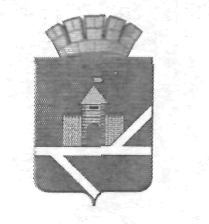 ПОСТАНОВЛЕНИЕ
АДМИНИСТРАЦИИ ПЫШМИНСКОГО ГОРОДСКОГО ОКРУГА_________________________________________________________________________________________                 № _____________                          пгт. ПышмаО внесении изменений в  Порядок формирования муниципального задания в отношении муниципальных учреждений Пышминского городского округа и финансового обеспечения выполнения муниципального заданияВ соответствии с постановлением Правительства Свердловской области от 27.12.2022 № 922-ПП «О внесении изменений в Порядок формирования государственного задания в отношении государственных учреждений Свердловской области и финансового обеспечения выполнения государственного задания, утвержденный постановлением Правительства Свердловской области от 08.02.2011 №76-ПП»ПОСТАНОВЛЯЮ: 1. Внести в  Порядок формирования муниципального задания в отношении муниципальных учреждений Пышминского городского округа и финансового обеспечения выполнения муниципального задания, утвержденный постановлением администрации Пышминского городского округа от 14.12.2015 № 721 «О Порядке формирования муниципального задания в отношении муниципальных учреждений Пышминского городского округа и финансового обеспечения выполнения муниципального задания», с изменениями, внесенными постановлениями администрации Пышминского городского округа от 28.12.2017 № 772, от 13.02.2018 № 84, от 06.11.2018 № 650, от 28.10.2019 № 706, от 04.10.2022 № 770 следующие изменения:1) подпункт 1 4 изложить в следующей редакции:«1) в случаях, предусмотренных нормативными правовыми актами Российской Федерации и (или) нормативными правовыми актами Свердловской области, реализация которых требует дополнительного выделения (перераспределения) бюджетных ассигнований на финансовое обеспечение выполнения муниципального задания;»2) подпункт 4 части второй пункта 34 признать утратившим силу;       3) подпункт 3 части второй пункта 35 изложить в следующей редакции:«3) случаев предоставления субсидии в части выплат, предусмотренных актами Президента Российской Федерации, Правительства Российской Федерации.».2. Опубликовать настоящее постановление в газете «Пышминские вести» и на официальном сайте Пышминского городского округа (www.пышминский-го.рф).Исполняющий обязанности главыПышминского городского округа                                                    А. А. Варлаков